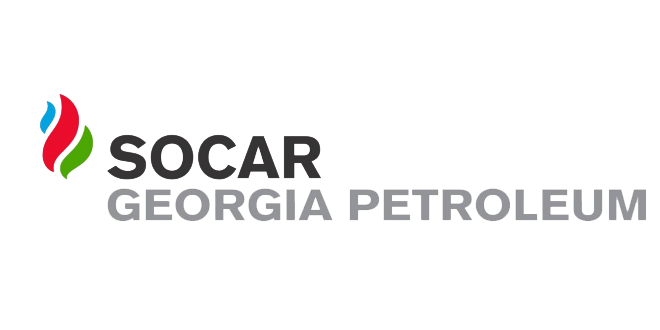 ელექტრონული ტენდერის განაცხადიiniciatori  გიორგი ლევიძეTariRi10.12.2021№1ტენდერის აღწერილობაააგს-ვარკეთილი 1   (ჯავახეთის ქუჩა, თბილისი)  რებრენდირების გაკეთება2კონკრეტული დავალება  ფარდულზე მოცულობითი ასოების დამზადება მონტაჟი ( 2ცალი), კომპანის სარეკლამო ლოგოების დამზდება მონტაჟი( 2 ცალი) ვეი მარტის ლოგოს დამზადება ( 1ცალი) ფასმაჩვენებელზე ლაითბოქსი დამზადება ცალმხრივი , მოცულობითი ასოებით (1 ცალი). ფასმაჩვენებელზე კომპანის ლოგოს დამზადება ორმხრივი.3მოთხოვნები პრეტენდენტების მიმართ5 წლიანი გამოცდილება4გადახდის პირობები განიხილება პრეტენდენტის შემოთავაზება5ტენდერის ვადები 7 კალენდარული დღე6ხელშკeრულების ვადები 30 კალენდარული დღე7საგარანტიო პირობები 2 წელი გარანტია 8sakontaqto piriგიორგი ლევიძე 577 2225699სხვა